6th class                               Work at Home           April 20th-24th 2020We understand that all children work at different paces and have different circumstances. If you feel this is too much work for your child or the work is too difficult, prioritise the reading and select what they can do. Please Check the website for answers for self-correcting. SPHEProtect yourself and others from getting sick:Wash your hands well and often.Cover your mouth and nose with a tissue or sleeve when coughing or sneezing and discard used tissue.Avoid touching eyes, nose, or mouth with unwashedhands.Clean and disinfect frequently touched objects and Surfaces.Social and physical distancing- there is an absoluteneed to practice social and physical distancing, and to avoid meeting up with friends, to help avoid the spread of Covid-19.MathsMathemagic 6, chapter 36, 3D Shapes.Language: vertex/vertices-corner/corners                   Polyhedron: A 3-dimensional, flat-sided, solid object       Tetrahedron: A polyhedron with 4 faces      Octahedron: A polyhedron with 8 Faces                                 Click through PowerPoint on 3D shapes that is uploaded 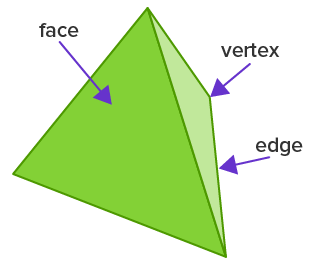 p. 151 No 1 (a) optional, 1 (b), 2 do all, 3 (a) optional, 3 (b), 6 do all.p. 152 Use the net in the link provided to make octahedron and do questions 1-4.p. 153 Option to draw out the nets or visualise to get answers and do questions 1-5.p.154 3D Puzzles. This page is optional if you have time. Answers will be put uploaded also.Practice tables daily using https://www.topmarks.co.uk/maths-games/hit-the-buttonTry to beat your score!EnglishWe are starting a novel called ‘Wonder’. A PDF copy is attached. The novel is also available on ‘Audible’ and they are doing a 30day free trial. Read Page 10 (where the story starts- Ordinary) to top of page 37 (end of chapter Locks).You should read about 5 pages a day and answer the questions for the chapters, also attached, as you finish the chapters. You do not need to write full sentences.GaeilgeLéigh lth 72+73 ‘Ar Saoirse sa Fhrainc’.Teanga Nua: na hearraí-the groceries/ Níorbh fhada-it wasn’t long/Rinne mé dearmad ar..-I forgot/ sa chuisneoir-in the fridge / nuair a shroich siad-when they arrived / shuigh said chun boird-they sat at the table/sna trithí gáire-in stitches (of laughter)/cosa loscáin-frogs legs/ seilidí-snails/ próca-jar/ cnapóga sicín-chicken nuggetsDeán Lth 74 B (1-10).Grammadach: go through Scoilnet PowerPoint on  Aimsir Fháistineach (future tense), An Chéad Reimniú, briathra leathana (broad verbs)Do worksheet (uploaded onto website) out into copy. Full sentences. Self-correct after you are finished. Answers follow exercise. SESEHistory-Read a copy of the proclamation and answer the questions that follow (attached as Word document). Geography-We will be spending over a month on the country, Greece. In two weeks, we will give you a project to complete on Greece. You will have 3 weeks to complete the project. We will give you links to information, and useful websites, to help you with this project. This week and next week we will concentrate on the chapters in our text books. For this week:-Read Small World 6th class (Geography), Unit 12, pages 67-71. Answer questions 1-4 on page 71.*we have attached screen shots of the relevant chapter, alternatively, all books are available online free of charge. See login details below.https://www.cjfallon.ie/Bun go Barr 6Mathemagic 6Small World 6th Classhttps://www.folensonline.ie/registration/Reading Zone